Ahoj šesťáci,     tak už jsme se dočkali …dnes, Vás i mě, čeká poslední „hodina matematiky“
po netu. Pro nás všechny to bylo velmi složité období a jsem ráda,že velká část z vás pochopila,že to nejsou prázdniny.    Když jsme se v březnu rozcházeli na nucené volno,nikdo z nás nevěděl ,na jak dlouho to bude,proto jsme z matematiky opakovali ,těch 12 pracovních listů máte jistě založených v deskách,posílat jste je nemuseli – nemáte všichni stejné možnosti stahování,tisku a následného posílání.      Když jsme zjistili že nouzový stav bude pokračovat a začali jsme s výukou na dálku,za pomocí učebnice a videí – byla jsem ráda,že jste psali,že jsou vašim dobrým pomocníkem ,až jsem se začala bát,jestli mě za ně nevyměníte – hledala jsem je vždy tak,jak bych vám to řekla i já. Za tuto dobu jsem vám postupně zadala autotest z osové souměrnosti a 7x konkrétní úkol k určitému datu k odeslání – tady už stačilo pracovat do sešitu,jeden příklad vyfotit a poslat na moji meilovou adresu. /jen tak mmch.při hodinách informatiky si každý z vás založil svoji meilovou adresu/    A teď to ,na co jste určitě všichni zvědaví – známka z matematiky za 2.pololetí.
V únoru a březnu jste nasbírali více či méně známek v hodinách,takže základ známky je jasný.
      Ten kdo mi za celou dobu neposlal ani čárku/i takoví se našli…?/,nebo se před týdnem probudil a začal mi intenzivně vnucovat pracovní listy z března,nebo zápisky ofocené ze sešitu jako svoji práci si jistě umí už teď spočítat,co se objeví na vysvědčení – takže dotazy na toto téma neposílejte.      Ten kdo pochopil,že se prostě a jednoduše učíme a úkoly posílal,dostal na ně okamžitou zpětnou vazbu- v jakoukoli denní,noční,sváteční i víkendovou hodinu / 1135 úkolů v mým meilu je toho důkazem / ….tak ten bude se známkou z matematiky určitě spokojený. Myslím si ale,že hodně z vás by právě teď měla poděkovat mámě,tátovi,sestře,setřenici,babičce,prostě všem,kdo vám s učením pomáhali,stejně tak, jak  bych jim teď chtěla poděkovat i já.       A nebyla by to ta správná hodina matematiky, aby v ní nebyl schovaný úkol ,tentokrát ani červeně vyznačený,ani s vykřičníky u data odeslání1) Běžte na stránku www.umimeto.org 2) Klikněte na 'Přihlásit se' a vytvořte si účet. 3) Po vytvoření účtu klikněte na 'Jsem student' 4) Zadejte heslo: ... 6B:  zskncl-M6B-2020      6C:  zskncl-M6C-2020        6D: zskncl-M6D-2020Čeká tam na Vás váš poslední úkol z matematiky v tomto školním roce ,…doufám,že brzo zjistím jak jste byli úspěšní a kolik jste získali štítů a jakého Avatara jste si vybrali  a vy, že matika může být i zábava.     Mějte se moc hezky,užijte si prázdniny a v září se budu těšit / 6C -kdy a jak dostanete vysvědčení určitě v dohledné době rozhodne pan ministr/                          Vaše online učitelka matematiky      Zuzana Halamková…řešení minulého týdneↆↆↆ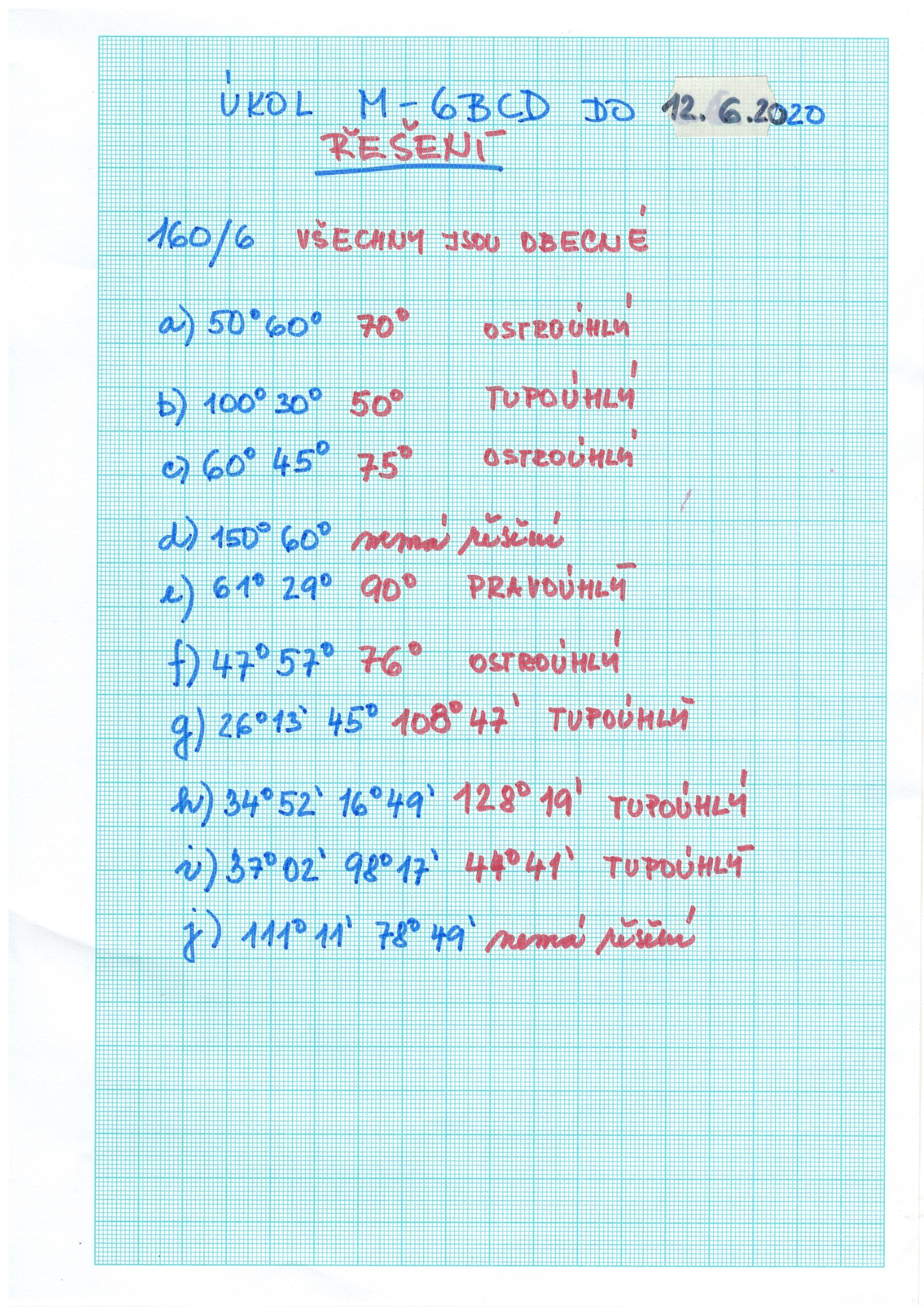 